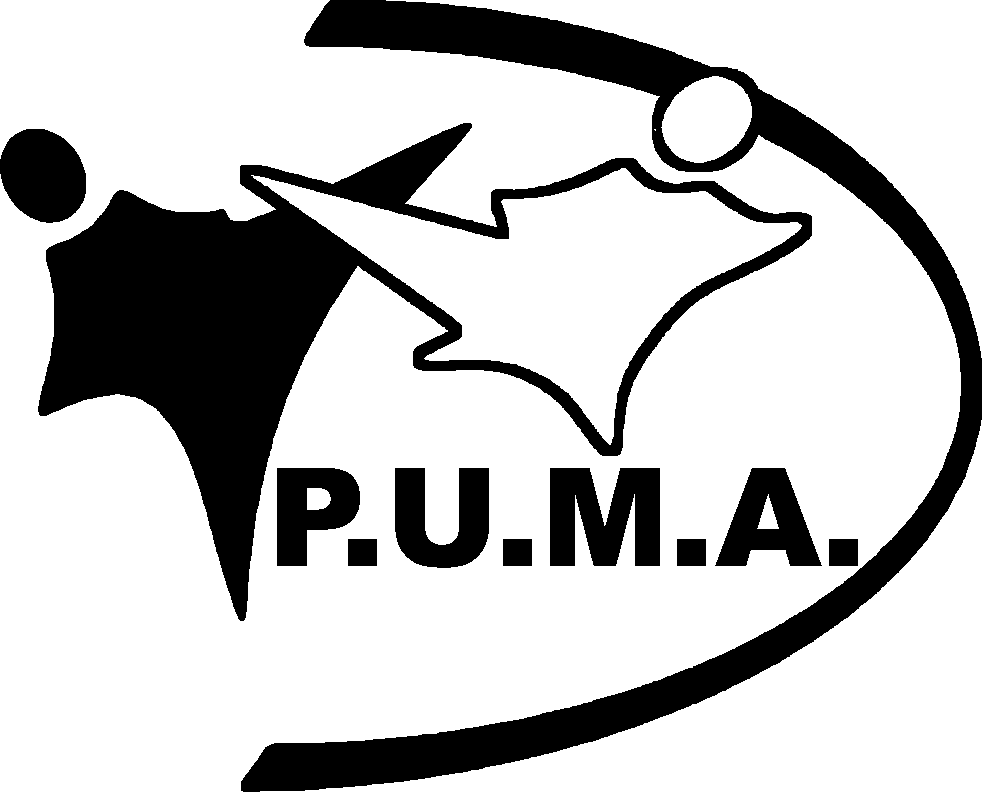 PUMA International Open 2017Schedule of eventsFriday 17th February 2017Registration and weigh-In – Any Competitor19.00hrs – 22.00hrs at Jurys Inn Hotel SwindonSaturday 18th February 8.00hrs  Doors Open08.30 Referees and Coaches Briefing09.00 Opening Ceremony and SpeechesSaturday 18th February – Black Belt Competition starts at 9.30amBlack Belt youth & juniors: Registration & Weigh – in 8.00hrs  – 9.30hrs  Location: Oasis Leisure Centre, SwindonBlack belt adults Registration & Weigh – in  10.15hrs – 12.30hrs  Location: Oasis Leisure Centre, SwindonColoured Belts Junior, youth & Adult Registration & Weigh – in             13.30hrs  – 15.00hrs -  Location: Oasis Leisure Centre, SwindonYouth Patterns (Sinewave and non-sinewave) up to age 13 yearsYouth Sparring up to age 14 yearsJunior Patterns (Sinewave and non-sinewave) up to age 14 – 17 yearsJunior Sparring up to age 15 – 17 yearsAdult Black belt Patterns over 18 and over 36 years (Sinewave and non-sinewave)Adult Black belt Sparring over 18 and over 36 yearsAdult Destruction Power Test (will run concurrently with other events) over 18 yearsSunday 19th February 8.00hrs Doors OpenSunday 19th February – Coloured Belt Competition starts at 9.30amColoured Belt youth & juniors: Registration & Weigh – in 8.00hrs  – 9.30hrs  Location: Oasis Leisure Centre, SwindonColoured Belt adults: Registration & Weigh – in 10.00hrs  – 11.30hrs  Location: Oasis Leisure Centre, Swindon